Secretaria da Agricultura, Pecuária e IrrigaçãoDepartamento de Defesa Agropecuária Divisão de Controle e Informações Sanitárias Seção de Epidemiologia e Estatística Informativo Semanal de Vigilância – Notificações 2018 Semana Epidemiológica 44. Supervisões regionais que não informaram: Rio Pardo Ocorrências Atendidas pelo SVO-RS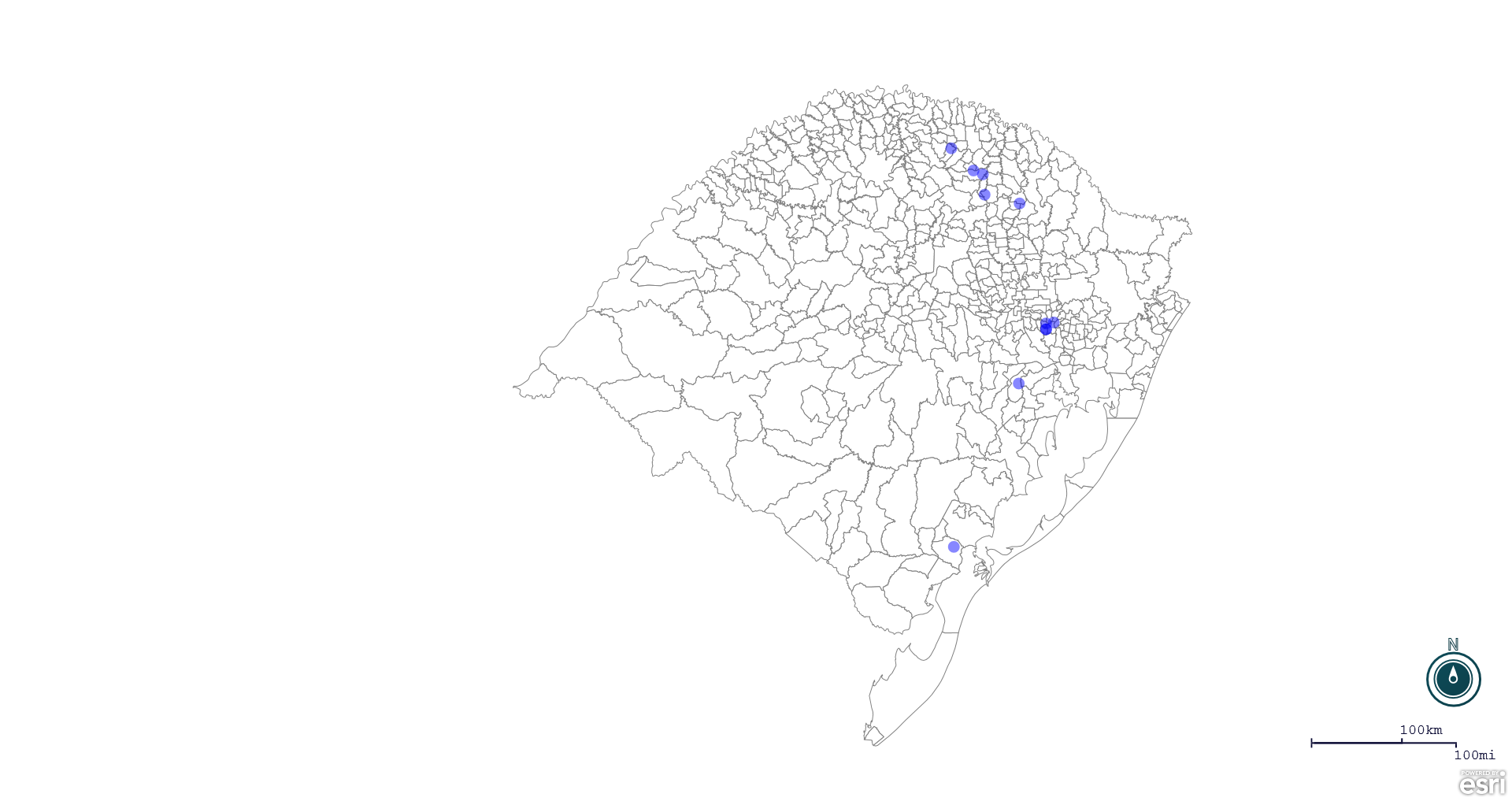 Seção de Epidemiologia e Estatística-SEE contatos: epidemiologia@agricultura.rs.gov.br; fone: (51) 3288-6398 ou (51) 3288-6385. Line Município Código IBGE N° do FORM IN Principal espécie afetada Diagnóstico presuntivo Data da investigação Diagnóstico conclusivo 14. Foi criado cadastro no SIVCONT? Solicitada Retificação? 17. Nome do Veterinário 1 Maçambara 4311718 0007 Galinhas Infecção Respiratória 30/05/2018 Infecção Respiratória Não Sim PAULA RIBEIRO 2 Bento Gonçalves 4302105 0019 Bovinos Intoxicação por agente químico 12/10/2018 Pendente - Aguardando Lab. Sim Sim WILLIAN AUGUSTO SMIDERLE 3 Putinga 4315206 0029 Bovinos Tuberculose 02/08/2018 Tuberculose Não Sim LUCAS OBERHERR 4 Flores da Cunha 4308201 0024 Galinhas Refugagem 03/10/2018 Refugagem Sim Sim CARLOS ALBERTO FREITAS 5 Alegrete 4300406 0042 Bovinos Síndrome Nervosa 14/09/2018 Pendente - Aguardando Lab. Sim Sim AUGUSTO FLORES DA CUNHA SCHEEREN 6 São Martinho 4319109 0023 Suínos Pneumonia 21/09/2018 Pneumonia Sim Sim FERNANDA HAMMES STROEHER 7 Flores da Cunha 4308201 0021 Abelhas Intoxicação 26/09/2018 Pendente - Aguardando Lab. Não Sim JEFERSON BARCELOS MORAIS 8 Carlos Barbosa 4304804 0022 Perus Mycoplasma Galliseptucum 09/10/2018 Mycoplasma Galliseptucum Não Sim CARLOS ALBERTO FREITAS 9 Maçambara 4311718 0008 Galinhas Infecção Respiratória 14/08/2018 Pendente - Aguardando Lab. Não Sim PAULA TRINDADE DEVINCENZI 10 São Gabriel 4318309 0096 Abelhas Intoxicação 26/03/2018 Pendente - Aguardando Lab. Não Sim BRUNELE WEBER CHAVES 